Figure 1:  Complete Plasmid Sequence of NR-52436>NR-52436 lot 70036755 complete plasmid sequenceTCAAGAGCTACCAACTCTTTTTCCGAAGGTAACTGGCTTCAGCAGAGCGCAGATACCAAATACTGTCCTTCTAGTGTAGCCGTAGTTAGGCCACCACTTCAAGAACTCTGTAGCACCGCCTACATACCTCGCTCTGCTAATCCTGTTACCAGTGGCTGCTGCCAGTGGCGATAAGTCGTGTCTTACCGGGTTGGACTCAAGACGATAGTTACCGGATAAGGCGCAGCGGTCGGGCTGAACGGGGGGTTCGTGCACACAGCCCAGCTTGGAGCGAACGACCTACACCGAACTGAGATACCTACAGCGTGAGCTATGAGAAAGCGCCACGCTTCCCGAAGGGAGAAAGGCGGACAGGTATCCGGTAAGCGGCAGGGTCGGAACAGGAGAGCGCACGAGGGAGCTTCCAGGGGGAAACGCCTGGTATCTTTATAGTCCTGTCGGGTTTCGCCACCTCTGACTTGAGCGTCGATTTTTGTGATGCTCGTCAGGGGGGCGGAGCCTATGGAAAAACGCCAGCAACGCGGCCTTTTTACGGTTCCTGGCCTTTTGCTGGCCTTTTGCTCACATGTTCTTTCCTGCGTTATCCCCTGATTCTGTGGATAACCGTATTACCGCCTTTGAGTGAGCTGATACCGCTCGCCGCAGCCGAACGACCGAGCGCAGCGAGTCAGTGAGCGAGGAAGCGGAAGAGCGCCTGATGCGGTATTTTCTCCTTACGCATCTGTGCGGTATTTCACACCGCATATATGGTGCACTCTCAGTACAATCTGCTCTGATGCCGCATAGTTAAGCCAGTATACACTCCGCTATCGCTACGTGACTGGGTCATGGCTGCGCCCCGACACCCGCCAACACCCGCTGACGCGCCCTGACGGGCTTGTCTGCTCCCGGCATCCGCTTACAGACAAGCTGTGACCGTCTCCGGGAGCTGCATGTGTCAGAGGTTTTCACCGTCATCACCGAAACGCGCGAGGCAGCTGCGGTAAAGCTCATCAGCGTGGTCGTGAAGCGATTCACAGATGTCTGCCTGTTCATCCGCGTCCAGCTCGTTGAGTTTCTCCAGAAGCGTTAATGTCTGGCTTCTGATAAAGCGGGCCATGTTAAGGGCGGTTTTTTCCTGTTTGGTCACTGATGCCTCCGTGTAAGGGGGATTTCTGTTCATGGGGGTAATGATACCGATGAAACGAGAGAGGATGCTCACGATACGGGTTACTGATGATGAACATGCCCGGTTACTGGAACGTTGTGAGGGTAAACAACTGGCGGTATGGATGCGGCGGGACCAGAGAAAAATCACTCAGGGTCAATGCCAGCGCTTCGTTAATACAGATGTAGGTGTTCCACAGGGTAGCCAGCAGCATCCTGCGATGCAGATCCGGAACATAATGGTGCAGGGCGCTGACTTCCGCGTTTCCAGACTTTACGAAACACGGAAACCGAAGACCATTCATGTTGTTGCTCAGGTCGCAGACGTTTTGCAGCAGCAGTCGCTTCACGTTCGCTCGCGTATCGGTGATTCATTCTGCTAACCAGTAAGGCAACCCCGCCAGCCTAGCCGGGTCCTCAACGACAGGAGCACGATCATGCGCACCCGTGGCCAGGACCCAACGCTGCCCGAGATGCGCCGCGTGCGGCTGCTGGAGATGGCGGACGCGATGGATATGTTCTGCCAAGGGTTGGTTTGCGCATTCACAGTTCTCCGCAAGAATTGATTGGCTCCAATTCTTGGAGTGGTGAATCCGTTAGCGAGGTGCCGCCGGCTTCCATTCAGGTCGAGGTGGCCCGGCTCCATGCACCGCGACGCAACGCGGGGAGGCAGACAAGGTATAGGGCGGCGCCTACAATCCATGCCAACCCGTTCCATGTGCTCGCCGAGGCGGCATAAATCGCCGTGACGATCAGCGGTCCAGTGATCGAAGTTAGGCTGGTAAGAGCCGCGAGCGATCCTTGAAGCTGTCCCTGATGGTCGTCATCTACCTGCCTGGACAGCATGGCCTGCAACGCGGGCATCCCGATGCCGCCGGAAGCGAGAAGAATCATAATGGGGAAGGCCATCCAGCCTCGCGTCGCGAACGCCAGCAAGACGTAGCCCAGCGCGTCGGCCGCCATGCCGGCGATAATGGCCTGCTTCTCGCCGAAACGTTTGGTGGCGGGACCAGTGACGAAGGCTTGAGCGAGGGCGTGCAAGATTCCGAATACCGCAAGCGACAGGCCGATCATCGTCGCGCTCCAGCGAAAGCGGTCCTCGCCGAAAATGACCCAGAGCGCTGCCGGCACCTGTCCTACGAGTTGCATGATAAAGAAGACAGTCATAAGTGCGGCGACGATAGTCATGCCCCGCGCCCACCGGAAGGAGCTGACTGGGTTGAAGGCTCTCAAGGGCATCGGTCGAGATCCCGGTGCCTAATGAGTGAGCTAACTTACATTAATTGCGTTGCGCTCACTGCCCGCTTTCCAGTCGGGAAACCTGTCGTGCCAGCTGCATTAATGAATCGGCCAACGCGCGGGGAGAGGCGGTTTGCGTATTGGGCGCCAGGGTGGTTTTTCTTTTCACCAGTGAGACGGGCAACAGCTGATTGCCCTTCACCGCCTGGCCCTGAGAGAGTTGCAGCAAGCGGTCCACGCTGGTTTGCCCCAGCAGGCGAAAATCCTGTTTGATGGTGGTTAACGGCGGGATATAACATGAGCTGTCTTCGGTATCGTCGTATCCCACTACCGAGATATCCGCACCAACGCGCAGCCCGGACTCGGTAATGGCGCGCATTGCGCCCAGCGCCATCTGATCGTTGGCAACCAGCATCGCAGTGGGAACGATGCCCTCATTCAGCATTTGCATGGTTTGTTGAAAACCGGACATGGCACTCCAGTCGCCTTCCCGTTCCGCTATCGGCTGAATTTGATTGCGAGTGAGATATTTATGCCAGCCAGCCAGACGCAGACGCGCCGAGACAGAACTTAATGGGCCCGCTAACAGCGCGATTTGCTGGTGACCCAATGCGACCAGATGCTCCACGCCCAGTCGCGTACCGTCTTCATGGGAGAAAATAATACTGTTGATGGGTGTCTGGTCAGAGACATCAAGAAATAACGCCGGAACATTAGTGCAGGCAGCTTCCACAGCAATGGCATCCTGGTCATCCAGCGGATAGTTAATGATCAGCCCACTGACGCGTTGCGCGAGAAGATTGTGCACCGCCGCTTTACAGGCTTCGACGCCGCTTCGTTCTACCATCGACACCACCACGCTGGCACCCAGTTGATCGGCGCGAGATTTAATCGCCGCGACAATTTGCGACGGCGCGTGCAGGGCCAGACTGGAGGTGGCAACGCCAATCAGCAACGACTGTTTGCCCGCCAGTTGTTGTGCCACGCGGTTGGGAATGTAATTCAGCTCCGCCATCGCCGCTTCCACTTTTTCCCGCGTTTTCGCAGAAACGTGGCTGGCCTGGTTCACCACGCGGGAAACGGTCTGATAAGAGACACCGGCATACTCTGCGACATCGTATAACGTTACTGGTTTCACATTCACCACCCTGAATTGACTCTCTTCCGGGCGCTATCATGCCATACCGCGAAAGGTTTTGCGCCATTCGATGGTGTCCGGGATCTCGACGCTCTCCCTTATGCGACTCCTGCATTAGGAAGCAGCCCAGTAGTAGGTTGAGGCCGTTGAGCACCGCCGCCGCAAGGAATGGTGCATGCAAGGAGATGGCGCCCAACAGTCCCCCGGCCACGGGGCCTGCCACCATACCCACGCCGAAACAAGCGCTCATGAGCCCGAAGTGGCGAGCCCGATCTTCCCCATCGGTGATGTCGGCGATATAGGCGCCAGCAACCGCACCTGTGGCGCCGGTGATGCCGGCCACGATGCGTCCGGCGTAGAGGATCGAGATCTCGATCCCGCGAAATTAATACGACTCACTATAGGGGAATTGTGAGCGGATAACAATTCCCCTCTAGAAATAATTTTGTTTAACTTTAAGAAGGAGATATACCATGGGCAGCAGCCATCATCATCATCATCACAGCAGCGGCCTGGTGCCGCGCGGCAGCCATATGGGTGTTGACCTGGGCACCGAAAACCTGTACTTCCAGGGTGAAGTTCGTACCATCAAAGTTTTCACCACCGTTGACAACATCAACCTGCACACCCAGGTTGTTGACATGTCCATGACCTACGGTCAGCAGTTCGGTCCGACCTACCTGGATGGTGCTGATGTTACCAAAATTAAACCGCACAACTCTCACGAAGGTAAAACCTTCTACGTTCTGCCGAACGATGACACCCTGCGTGTTGAAGCGTTCGAATACTACCACACCACCGATCCGTCTTTCCTGGGTCGTTATATGAGCGCTCTGAACCACACCAAAAAATGGAAATACCCGCAGGTTAACGGTCTCACCTCTATCAAATGGGCTGATAACAACTGCTACCTGGCGACCGCGCTGCTGACCCTGCAGCAGATCGAACTGAAATTCAACCCGCCGGCACTGCAGGATGCTTACTACCGTGCTCGTGCTGGTGAAGCGGCTAACTTCTGTGCGCTGATCCTGGCTTATTGCAACAAAACCGTTGGTGAACTGGGTGATGTTCGTGAAACCATGTCTTACCTGTTCCAGCACGCTAACCTGGACTCCTGTAAACGTGTACTGAACGTTGTTTGTAAAACCTGCGGTCAGCAGCAGACCACCCTGAAAGGTGTTGAAGCTGTTATGTACATGGGCACCCTGAGCTACGAACAGTTCAAAAAAGGCGTTCAGATCCCGTGTACCTGCGGTAAACAGGCGACCAAATACCTGGTTCAGCAGGAATCTCCGTTCGTTATGATGTCTGCTCCGCCGGCGCAGTATGAACTGAAACACGGCACCTTCACCTGCGCGTCTGAATATACCGGTAACTACCAGTGCGGTCACTACAAACACATCACCTCTAAAGAAACCCTGTACTGCATCGATGGTGCTCTGCTGACCAAATCTTCTGAATACAAAGGCCCGATCACCGACGTTTTCTACAAAGAAAACTCTTACACCACCACCATTAAATAAGGATCCGGCTGCTAACAAAGCCCGAAAGGAAGCTGAGTTGGCTGCTGCCACCGCTGAGCAATAACTAGCATAACCCCTTGGGGCCTCTAAACGGGTCTTGAGGGGTTTTTTGCTGAAAGGAGGAACTATATCCGGATATCCCGCAAGAGGCCCGGCAGTACCGGCATAACCAAGCCTATGCCTACAGCATCCAGGGTGACGGTGCCGAGGATGACGATGAGCGCATTGTTAGATTTCATACACGGTGCCTGACTGCGTTAGCAATTTAACTGTGATAAACTACCGCATTAAAGCTTATCGATGATAAGCTGTCAAACATGAGAATTCTTGAAGACGAAAGGGCCTCGTGATACGCCTATTTTTATAGGTTAATGTCATGATAATAATGGTTTCTTAGACGTCAGGTGGCACTTTTCGGGGAAATGTGCGCGGAACCCCTATTTGTTTATTTTTCTAAATACATTCAAATATGTATCCGCTCATGAGACAATAACCCTGATAAATGCTTCAATAATATTGAAAAAGGAAGAGTATGAGTATTCAACATTTCCGTGTCGCCCTTATTCCCTTTTTTGCGGCATTTTGCCTTCCTGTTTTTGCTCACCCAGAAACGCTGGTGAAAGTAAAAGATGCTGAAGATCAGTTGGGTGCACGAGTGGGTTACATCGAACTGGATCTCAACAGCGGTAAGATCCTTGAGAGTTTTCGCCCCGAAGAACGTTTTCCAATGATGAGCACTTTTAAAGTTCTGCTATGTGGCGCGGTATTATCCCGTGTTGACGCCGGGCAAGAGCAACTCGGTCGCCGCATACACTATTCTCAGAATGACTTGGTTGAGTACTCACCAGTCACAGAAAAGCATCTTACGGATGGCATGACAGTAAGAGAATTATGCAGTGCTGCCATAACCATGAGTGATAACACTGCGGCCAACTTACTTCTGACAACGATCGGAGGACCGAAGGAGCTAACCGCTTTTTTGCACAACATGGGGGATCATGTAACTCGCCTTGATCGTTGGGAACCGGAGCTGAATGAAGCCATACCAAACGACGAGCGTGACACCACGATGCCTGCAGCAATGGCAACAACGTTGCGCAAACTATTAACTGGCGAACTACTTACTCTAGCTTCCCGGCAACAATTAATAGACTGGATGGAGGCGGATAAAGTTGCAGGACCACTTCTGCGCTCGGCCCTTCCGGCTGGCTGGTTTATTGCTGATAAATCTGGAGCCGGTGAGCGTGGGTCTCGCGGTATCATTGCAGCACTGGGGCCAGATGGTAAGCCCTCCCGTATCGTAGTTATCTACACGACGGGGAGTCAGGCAACTATGGATGAACGAAATAGACAGATCGCTGAGATAGGTGCCTCACTGATTAAGCATTGGTAACTGTCAGACCAAGTTTACTCATATATACTTTAGATTGATTTAAAACTTCATTTTTAATTTAAAAGGATCTAGGTGAAGATCCTTTTTGATAATCTCATGACCAAAATCCCTTAACGTGAGTTTTCGTTCCACTGAGCGTCAGACCCCGTAGAAAAGATCAAAGGATCTTCTTGAGATCCTTTTTTTCTGCGCGTAATCTGCTGCTTGCAAACAAAAAAACCACCGCTACCAGCGGTGGTTTGTTTGCCGGAFigure 2:  Plasmid Map for NR-52436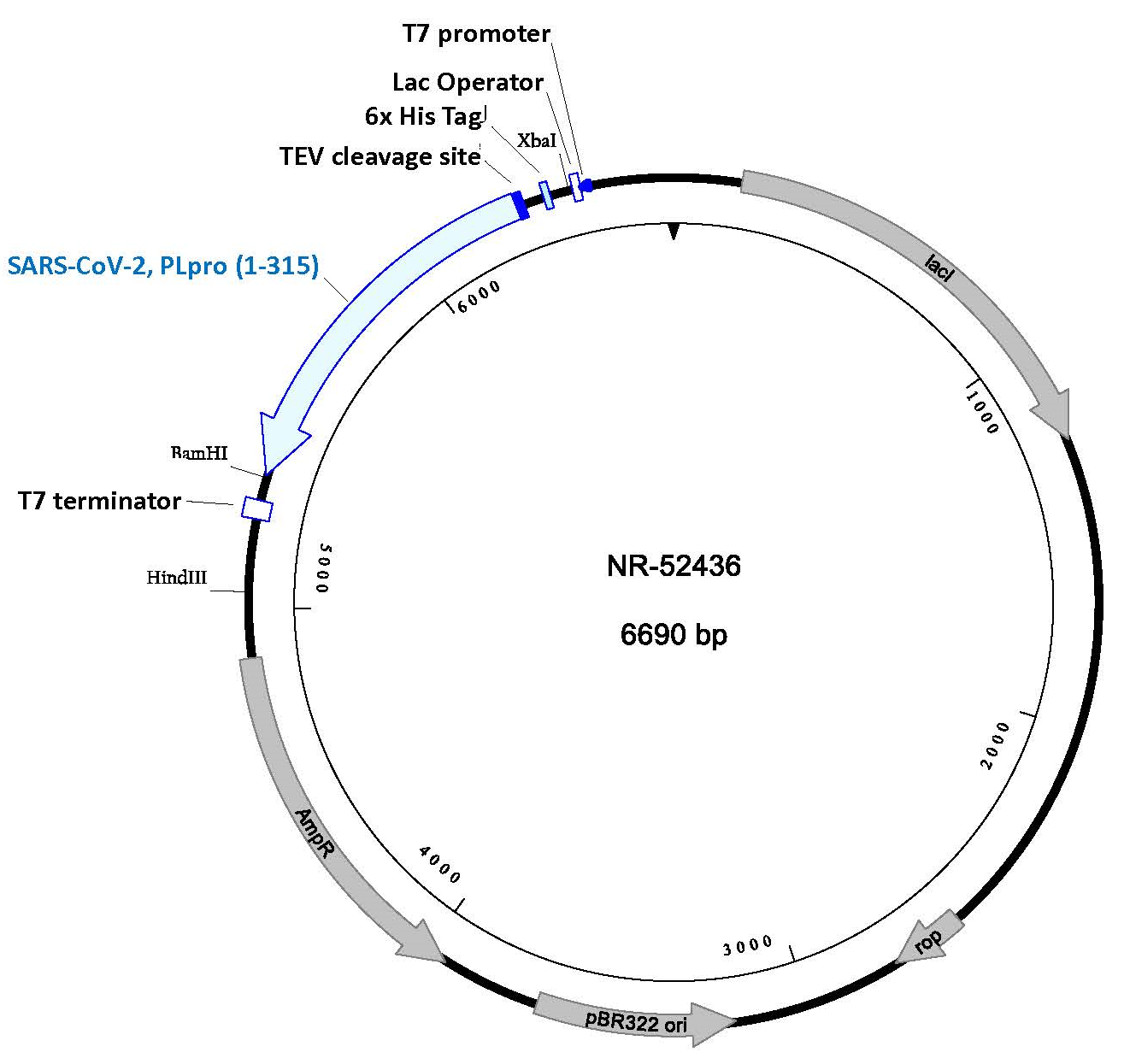 